Приложение №1 к договору ____/21/ОАО от __/__/2021Техническое заданиеНа выполнение работы по чистовой отделке стен, потолков, оконных и дверных проёмов на объекте: «Реконструкция комплекса производственных объектов ОАО «Северное Молоко», 4й этап, расположенном по адресу: Вологодская обл., г. Грязовец, ул. Соколовская, д.59.Требуется выполнить работы чистовой отделки:Демонтаж старой штукатурки со стен (Объём составляет 1500м2.)Демонтаж плитки со стен (Объём составляет 100м2.)Очистка потолка от старой побелки (Объём составляет 800м2.)Монтаж штукатурной сетки (Объём составляет 1500м2.)Штукатурка стен ЦПС до 30мм. (Объём составляет 900м2.)Штукатурка стен ЦПС до 60мм. (Объём составляет 800м2.)Подготовка стен под покраску, включая грунтование, шпаклевание не менее 2х раз. (Объём составляет 300м2.)Грунтование поверхностей грунтовкой глубокого проникновения «Боларс» с антибактериальным составом.Выравнивание, оштукатуривание поверхностей составом «Волма», «Knauf».Шпаклевание поверхностей финишной шпаклёвкой с устройством уголков.Грунтование поверхностей грунтовкой глубокого проникновения «Боларс» с антибактериальным составом.Подготовка потолка под окраску, включая грунтование с частичным шпаклеванием. (Объём составляет 800м2.)Грунтование поверхностей грунтовкой глубокого проникновения «Боларс» с антибактериальным составом.Выравнивание, оштукатуривание поверхностей составом «Волма», «Knauf».Шпаклевание поверхностей финишной шпаклёвкой с устройством уголков.Грунтование поверхностей грунтовкой глубокого проникновения «Боларс» с антибактериальным составом.Облицовка стен плиткой керамогранитной (Объём составляет 300м2.)Укладка керамогранитной плитки EURO CERAMIC, керамический гранит Y1GC0105. Цвет соль-перец. Размер 330*330*8мм.Нанесение затирки серого цвета (водостойкая).Обшивка стен ГВЛ в один слой по металлическому каркасу (короб). (Объём составляет 300м2.)Окраска потолка за два раза. (Объём составляет 800м2.)Окрашивание в белый цвет краской ВД-АК-1180. Цвет белый RAL 9003. Краска может быть пересогласована с заказчиком (без изменения стоимости).Окраска стен за два раза. (Объём составляет 300м2.)Окрашивание в белый цвет краской ВД-АК-1180. Цвет белый RAL 9003. Краска может быть пересогласована с заказчиком (без изменения стоимости).Штукатурка оконных и дверных откосов. (Объём составляет 150 м.пог.)Облицовка оконных и дверных откосов плиткой керамогранитной. Плитка указана выше. (Объём составляет 150м.пог.). Ширина откосов от 100мм до 300ммУкладка керамогранитной плитки EURO CERAMIC, керамический гранит Y1GC0105. Цвет соль-перец. Размер 330*330*8мм.Нанесение затирки серого цвета (водостойкая).Монтаж перегородок из сэндвич панелей с PIR утеплителем (панели и стандартные фасонные элементы предоставляет заказчик), крепёж, монтажную пену и не стандартные фасонные элементы предоставляет подрядчик. Разгрузка панелей с транспорта поставщика осуществляется силами подрядчика. Размеры панелей от 3 до 7,5м. – (Объём работ составляет 1200м2.)Монтаж потолочных сэндвич панелей с PIR утеплителем (панели и стандартные фасонные элементы предоставляет заказчик), крепёж, противопожарную монтажную пену и  не стандартные фасонные элементы предоставляет подрядчик. Разгрузка панелей с транспорта поставщика осуществляется силами подрядчика. (Объём работ составляет 200м2.)Изготовление и установка нащельников и фасонных элементов RAL9003, толщина стали 0,5мм, включая герметик, крепёжные элементы. - (Объём работ составляет 300м2.)Все материалы, технику и механизмы предоставляет Подрядчик за исключением СП, которые закупает заказчик. Все объемы подрядчик может уточнить на месте и согласовать с Заказчиком. В случае появления дополнительных работ, произошедших по вине Подрядчика (неверный подсчет объемов работ, повреждение уже смонтированного конструктива, повреждение оборудования Заказчика и т.д.) все затраты на выполнение работ и восстановление поврежденных конструкций и оборудования несет Подрядчик. Все работы необходимо производить в соответствии с действующими строительными нормами и правилами (СНиП, СП, ГОСТ и т.д.) и требованиями Заказчика.Материалы для выполнения работ:Грунтовка глубокого проникновения «Боларс» с антибактериальным составом.Штукатурка ЦПС «Волма» либо «Knauf» по согласованию с заказчиком.Керамогранитная плитка - EURO CERAMIC, керамический гранит Y1GC0105. Цвет соль-перец. Размер 330*330*8мм.ВД-АК-1180. Цвет белый RAL 9003Уголки перфорированные из оцинкованной стали для шпаклёвки.Шпаклёвка финишная «Волма», «Боларс» либо «Knauf».Затирка не пористая (водостойкая). Цвет серый.Полиуретановый герметик для всех деформационных швов и заделки щелей при монтаже нащельников Basf, Sika либо U-Seal.Иные расходные материалы, требуемые для выполнения указанных в ТЗ работ.Условия выполнения работ:Стеснённые условия. Все работы требуется выполнять при согласовании с Заказчиком.Приветствуется круглосуточный режим работы, а также работа в выходные и праздничные дни. Работы возможно проводить в вечернее и ночное время.Работы по обеспечению Подрядчика электроснабжением, освещением и водоснабжением: Заказчик предоставляет точку подключения на расстоянии не более 30 м от стройплощадки, осветительные приборы, переноски - зона ответственности Подрядчика. Аналогично по водоснабжению, если возникнет такая необходимость. По организации работ внутри предприятия разработана памятка, требования в которой являются обязательными к выполнению, в т.ч. в части введения режима усиленного контроля.Требуется обязательное ежедневное укрытие всего смонтированного оборудования, трубопроводов, подвесов, чистовых полов и других инженерных коммуникаций.Предоставление КП:Коммерческое предложение требуется предоставить в следующем (табличном) виде на фирменном бланке с подписью и печатью. Изменять объёмы в приложенной таблице возможно только по согласованию с заказчиком.Все расходные, транспортные услуги, командировочные, возведение подмостей и другие накладные расходы требуется включать в соответствующие ПП, не выделяя стоимость отдельно.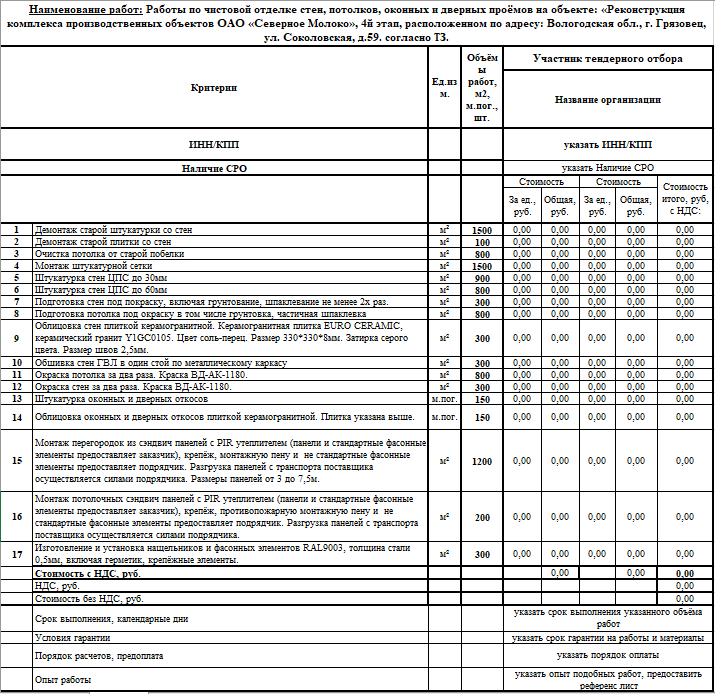 Рис.1. Табличная форма для предоставления КП.Техническое задание составил: ______________________Верховцев Николай АндреевичВедущий инженер проектаОАО "Северное молоко"Моб:+7-921-830-25-84 Почта: VerkhovtsevNA@milk35.ruSkype: VerkhovtsevNAСогласовано: _______________ Подрядная организация _________________________